   Podpis dospěláka:                                                                 Podpis Objevitele:19. týden8. 1. – 12. 1. 2024Co mám zvládnout tento týden?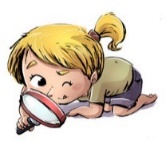 Jak se mi 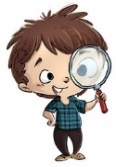 dařilo?Jak se mi dařilo?Jak se mi dařilo?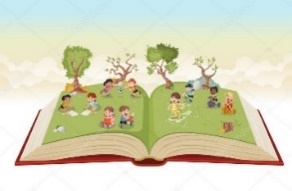 Píši správně slova s u/ú/ů.Doplním správně y, ý/i, í do slov s tvrdými a měkkými souhláskami.Vysvětlím slovo poezie a řeknu nějaký příklad.MATEMATIKA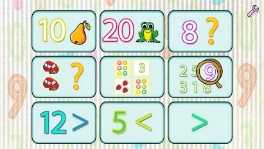 Počítám do 40 (sčítám, odčítám, porovnávám).MATEMATIKAPracuji se stovkovou tabulkou – doplním čísla, porovnám je, sčítám a odčítám desítky.Spojím pomocí pravítka body rovnými čarami. PRVOUKA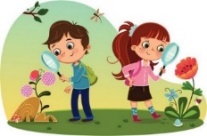 Napíši na pohlednici správně svou adresu.PRVOUKASleduji zimní změny v přírodě, vyjmenuji zimní měsíce.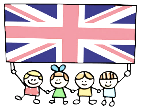 Reaguji na anglické pokyny.Angličtina bude v jiný den, než je pondělí. MÁ VÝZVA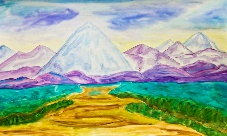 MÁ VÝZVADOMÁCÍ PŘÍPRAVA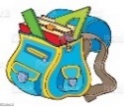 Každý den napíšu perem pečlivě, čitelně a správně dvě věty do Deníku. Dávám si pozor na psaní Y (Ý) a I (Í) po tvrdých a měkkých souhláskách. Do pondělí 15. 1. mohu donést hotové dobrovolné úkoly z ČJ a M.Nachystám si věci na čtvrteční a páteční plavání. Společně s rodiči vyplním hodnocení za 2. čtvrtletí, donesu v pondělí 15. 1.                                                                                                                                                                                                                                                           Napíšu si další čtenářský list o přečtené (čtené) knize, donesu v pondělí 15.1.Každý den napíšu perem pečlivě, čitelně a správně dvě věty do Deníku. Dávám si pozor na psaní Y (Ý) a I (Í) po tvrdých a měkkých souhláskách. Do pondělí 15. 1. mohu donést hotové dobrovolné úkoly z ČJ a M.Nachystám si věci na čtvrteční a páteční plavání. Společně s rodiči vyplním hodnocení za 2. čtvrtletí, donesu v pondělí 15. 1.                                                                                                                                                                                                                                                           Napíšu si další čtenářský list o přečtené (čtené) knize, donesu v pondělí 15.1.Každý den napíšu perem pečlivě, čitelně a správně dvě věty do Deníku. Dávám si pozor na psaní Y (Ý) a I (Í) po tvrdých a měkkých souhláskách. Do pondělí 15. 1. mohu donést hotové dobrovolné úkoly z ČJ a M.Nachystám si věci na čtvrteční a páteční plavání. Společně s rodiči vyplním hodnocení za 2. čtvrtletí, donesu v pondělí 15. 1.                                                                                                                                                                                                                                                           Napíšu si další čtenářský list o přečtené (čtené) knize, donesu v pondělí 15.1.Každý den napíšu perem pečlivě, čitelně a správně dvě věty do Deníku. Dávám si pozor na psaní Y (Ý) a I (Í) po tvrdých a měkkých souhláskách. Do pondělí 15. 1. mohu donést hotové dobrovolné úkoly z ČJ a M.Nachystám si věci na čtvrteční a páteční plavání. Společně s rodiči vyplním hodnocení za 2. čtvrtletí, donesu v pondělí 15. 1.                                                                                                                                                                                                                                                           Napíšu si další čtenářský list o přečtené (čtené) knize, donesu v pondělí 15.1.Milí rodiče a Objevitelé, 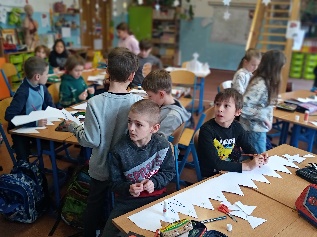 protože se po návratu z hor přiblíží pololetní vysvědčení (hodnocení a sebehodnocení), rozdáme již nyní čtvrtletní výstupy a jejich hodnocení. Prosíme o společné vyplnění (rodiče jen to, co mohou hodnotit) a navrácení v pondělí 15.1. 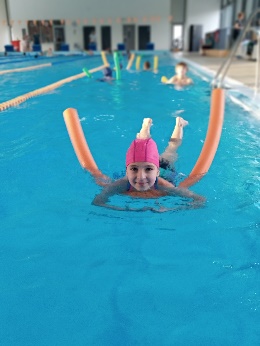 Ve čtvrtek 11. 1. nás čeká náhradní lekce plavání (odchod v 10:30 ze školy a návrat do jídelny na Pernerku ve 13:00, Dorota dovede neplavce)a v pátek 12. 1. proběhne obvyklá lekce plavání. Příští týden se v centrech aktivit a při výpravě seznámíme s další částí Prahy 8 – Ďáblicemi. Zimní, ale přesto radostný týden přeje Lucka a Alice.Milí rodiče a Objevitelé, protože se po návratu z hor přiblíží pololetní vysvědčení (hodnocení a sebehodnocení), rozdáme již nyní čtvrtletní výstupy a jejich hodnocení. Prosíme o společné vyplnění (rodiče jen to, co mohou hodnotit) a navrácení v pondělí 15.1. Ve čtvrtek 11. 1. nás čeká náhradní lekce plavání (odchod v 10:30 ze školy a návrat do jídelny na Pernerku ve 13:00, Dorota dovede neplavce)a v pátek 12. 1. proběhne obvyklá lekce plavání. Příští týden se v centrech aktivit a při výpravě seznámíme s další částí Prahy 8 – Ďáblicemi. Zimní, ale přesto radostný týden přeje Lucka a Alice.Milí rodiče a Objevitelé, protože se po návratu z hor přiblíží pololetní vysvědčení (hodnocení a sebehodnocení), rozdáme již nyní čtvrtletní výstupy a jejich hodnocení. Prosíme o společné vyplnění (rodiče jen to, co mohou hodnotit) a navrácení v pondělí 15.1. Ve čtvrtek 11. 1. nás čeká náhradní lekce plavání (odchod v 10:30 ze školy a návrat do jídelny na Pernerku ve 13:00, Dorota dovede neplavce)a v pátek 12. 1. proběhne obvyklá lekce plavání. Příští týden se v centrech aktivit a při výpravě seznámíme s další částí Prahy 8 – Ďáblicemi. Zimní, ale přesto radostný týden přeje Lucka a Alice.Milí rodiče a Objevitelé, protože se po návratu z hor přiblíží pololetní vysvědčení (hodnocení a sebehodnocení), rozdáme již nyní čtvrtletní výstupy a jejich hodnocení. Prosíme o společné vyplnění (rodiče jen to, co mohou hodnotit) a navrácení v pondělí 15.1. Ve čtvrtek 11. 1. nás čeká náhradní lekce plavání (odchod v 10:30 ze školy a návrat do jídelny na Pernerku ve 13:00, Dorota dovede neplavce)a v pátek 12. 1. proběhne obvyklá lekce plavání. Příští týden se v centrech aktivit a při výpravě seznámíme s další částí Prahy 8 – Ďáblicemi. Zimní, ale přesto radostný týden přeje Lucka a Alice.Milí rodiče a Objevitelé, protože se po návratu z hor přiblíží pololetní vysvědčení (hodnocení a sebehodnocení), rozdáme již nyní čtvrtletní výstupy a jejich hodnocení. Prosíme o společné vyplnění (rodiče jen to, co mohou hodnotit) a navrácení v pondělí 15.1. Ve čtvrtek 11. 1. nás čeká náhradní lekce plavání (odchod v 10:30 ze školy a návrat do jídelny na Pernerku ve 13:00, Dorota dovede neplavce)a v pátek 12. 1. proběhne obvyklá lekce plavání. Příští týden se v centrech aktivit a při výpravě seznámíme s další částí Prahy 8 – Ďáblicemi. Zimní, ale přesto radostný týden přeje Lucka a Alice.